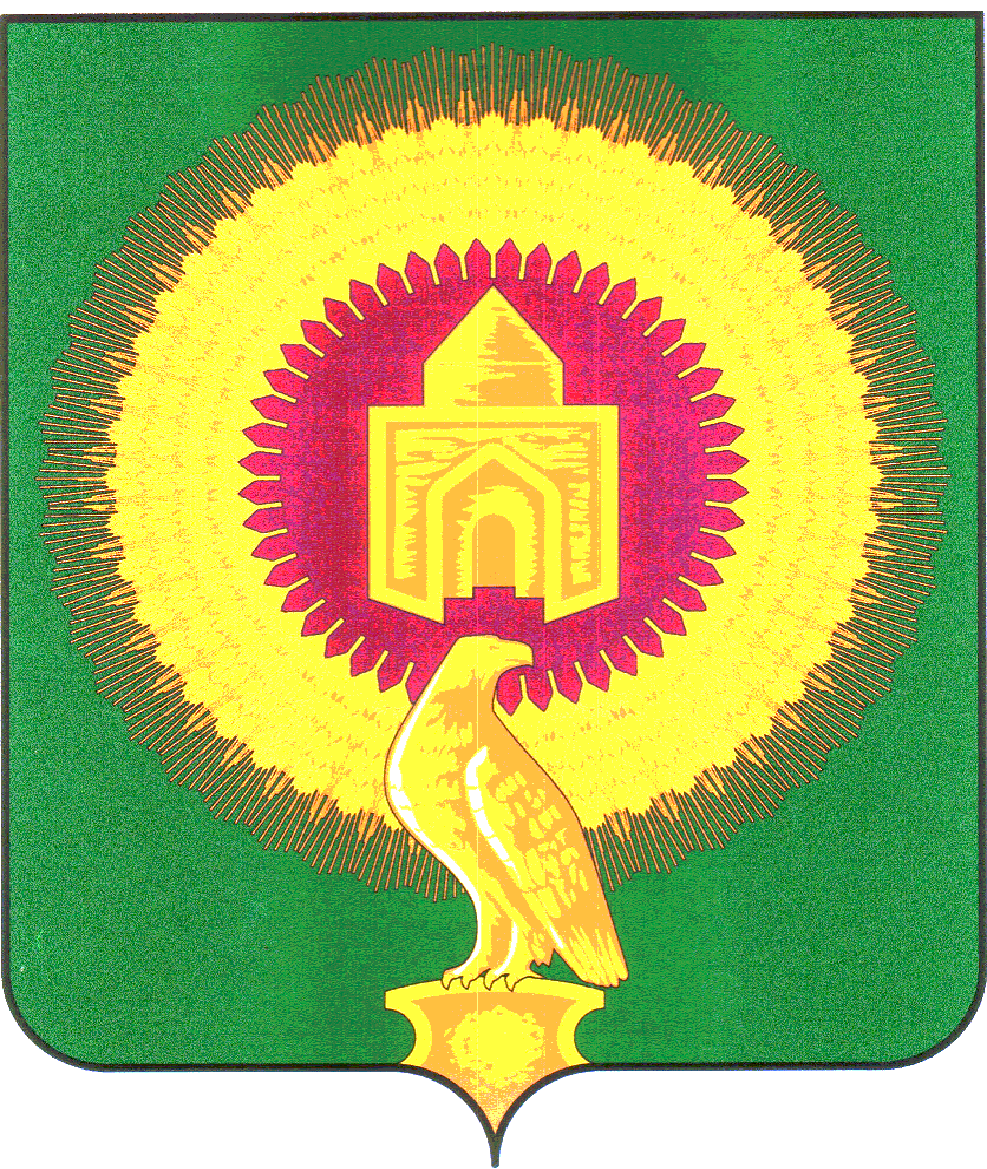 СОВЕТ ДЕПУТАТОВНИКОЛАЕВСКОГО СЕЛЬСКОГО ПОСЕЛЕНИЯВАРНЕНСКОГО МУНИЦИПАЛЬНОГО РАЙОНАЧЕЛЯБИНСКОЙ ОБЛАСТИРЕШЕНИЕот 29 декабря  2023  года                                  № 24О внесении изменений и дополнений в бюджет Николаевского сельскогопоселения на 2023 год и на плановыйпериод 2024 и 2025 годовСовет депутатов Николаевского сельского поселения РЕШАЕТ:1. Внести в бюджет Николаевского сельского поселения на 2023 год и на плановый период 2024 и 2025 годов, принятый Решением Совета депутатов Николаевского сельского поселения Варненского муниципального района Челябинской области от 22 декабря 2022 года  № 26                             (с изменениями от 23 января 2023 года № 5; 31 марта 2023 года № 7; 30 июня 2023 года №11;                       29 сентября 2023 г № 12; 30 ноября 2023 г № 18) следующие изменения1) в статье 1:в пункте 1 п.п. 1 слова «в сумме 25369,31 тыс. рублей» заменить на слова «в сумме                        25991,15 тыс. рублей», слова «в сумме 24719,50 тыс. рублей» заменить на слова «в сумме                                      25356,14 тыс. рублей»;в пункте 1 п.п. 2 слова «в сумме 25665,04 тыс. рублей» заменить на слова «в сумме 26286,88 тыс. рублей»;- приложение 2 изложить в новой редакции (приложение № 1 к настоящему Решению);- приложение 4 изложить в новой редакции (приложение № 2 к настоящему Решению);- приложение 10 изложить в новой редакции (приложение № 3 к настоящему Решению).2. Настоящее Решение вступает в силу со дня его подписания и обнародования.Глава Николаевского сельского поселения	______________	Кульков А.Ю.Председатель Совета депутатов	______________	Бочкарёва В.А.Приложение 1к решению «О внесении изменений и дополненийв бюджет Николаевского сельского поселенияна 2023 год и на плановый период 2024 и 2025 годов»от 29 декабря 2023 года № 24Приложение 2к решению «О бюджете Николаевского сельского поселенияна 2023 год и на плановый период 2024 и 2025 годов»от 22 декабря 2022 года № 26Распределение бюджетных ассигнований по разделам, подразделам, целевым статьям, группам видов расходов бюджета Николаевского сельского поселения на 2023 год(тыс. руб.)Приложение 2к решению «О внесении изменений и дополненийв бюджет Николаевского сельского поселенияна 2023 год и на плановый период 2024 и 2025 годов»от 29 декабря  2023  года №  24Приложение 4к решению «О бюджете Николаевского сельского поселенияна 2023 год и на плановый период 2024 и 2025 годов»от 22 декабря 2022 года № 26Ведомственная структура расходов бюджета Николаевского сельского поселенияна 2023 год(тыс. руб.)Приложение 2к решению «О внесении изменений и дополненийв бюджет Николаевского сельского поселенияна 2023 год и на плановый период 2024 и 2025 годов»от 29 декабря 2023 года № 24Приложение 4к решению «О бюджете Николаевского сельского поселенияна 2023 год и на плановый период 2024 и 2025 годов»от 22 декабря 2022 года № 26Источники внутреннего финансирования дефицита бюджета Николаевского сельского поселения на 2023 год                                                                                                                                       (тыс. рублей)  Наименование показателяКБККБККБККБКСуммаНаименование показателяРазделПодразделКЦСРКВРСумма123456ВСЕГО:26 286,88ОБЩЕГОСУДАРСТВЕННЫЕ ВОПРОСЫ012 935,54Функционирование высшего должностного лица субъекта Российской Федерации и муниципального образования0102639,76Расходы общегосударственного характера01029900400000639,76Глава муниципального образования01029900420301639,76Фонд оплаты труда государственных (муниципальных) органов01029900420301121491,37Взносы по обязательному социальному страхованию на выплаты денежного содержания и иные выплаты работникам государственных (муниципальных) органов01029900420301129148,39Функционирование Правительства Российской Федерации, высших исполнительных органов государственной власти субъектов Российской Федерации, местных администраций01041 848,99Расходы общегосударственного характера010499004000001 843,55Центральный аппарат010499004204011 843,55Фонд оплаты труда государственных (муниципальных) органов01049900420401121502,68Взносы по обязательному социальному страхованию на выплаты денежного содержания и иные выплаты работникам государственных (муниципальных) органов01049900420401129151,85Прочая закупка товаров, работ и услуг01049900420401244926,96Закупка энергетических ресурсов01049900420401247207,01Иные межбюджетные трансферты0104990042040154055,05Уплата налога на имущество организаций, земельного и транспортного налога010499089000005,44Уплата налога на имущество организаций, земельного и транспортного налога государственными органами010499089204015,44Уплата налога на имущество организаций и земельного налога010499089204018510,43Уплата прочих налогов, сборов010499089204018525,01Обеспечение деятельности финансовых, налоговых и таможенных органов и органов финансового (финансово-бюджетного) надзора0106409,29Расходы общегосударственного характера01069900400000409,29Центральный аппарат01069900420401409,29Фонд оплаты труда государственных (муниципальных) органов01069900420401121314,36Взносы по обязательному социальному страхованию на выплаты денежного содержания и иные выплаты работникам государственных (муниципальных) органов0106990042040112994,94Другие общегосударственные вопросы011337,50Другие мероприятия по реализации государственных функций0113990090000037,50Выполнение других обязательств государства0113990099930037,50Уплата иных платежей0113990099930085337,50НАЦИОНАЛЬНАЯ ОБОРОНА02131,70Мобилизационная и вневойсковая подготовка0203131,70Подпрограмма "Допризывная подготовка молодежи в Челябинской области"02034630000000131,70Осуществление полномочий по первичному воинскому учету на территориях, где отсутствуют военные комиссариаты02034630051180131,70Фонд оплаты труда государственных (муниципальных) органов0203463005118012198,85Взносы по обязательному социальному страхованию на выплаты денежного содержания и иные выплаты работникам государственных (муниципальных) органов0203463005118012929,85Прочая закупка товаров, работ и услуг020346300511802443,00НАЦИОНАЛЬНАЯ БЕЗОПАСНОСТЬ И ПРАВООХРАНИТЕЛЬНАЯ ДЕЯТЕЛЬНОСТЬ031 377,42Защита населения и территории от чрезвычайных ситуаций природного и техногенного характера, пожарная безопасность03101 377,42Обеспечение первичными мерами пожарной безопасности0310710007100110,29Прочая закупка товаров, работ и услуг0310710007100124410,29Содержание и обеспечение необходимых условий для повышения пожарной безопасности населенных пунктов031071000710041 367,13Прочая закупка товаров, работ и услуг0310710007100424450,86Закупка энергетических ресурсов03107100071004247313,42Субсидии (гранты в форме субсидий), не подлежащие казначейскому сопровождению031071000710046331 000,01Уплата прочих налогов, сборов031071000710048522,85НАЦИОНАЛЬНАЯ ЭКОНОМИКА0417 402,82Дорожное хозяйство (дорожные фонды)040917 402,82Содержание улично-дорожной сети и искусственных сооружений Варненского муниципального района04091800018001356,62Прочая закупка товаров, работ и услуг04091800018001244356,62Мероприятия по совершенствованию движения пешеходов и предупреждению аварийности с участием пешеходов04092400024002478,81Прочая закупка товаров, работ и услуг04092400024002244478,81Капитальный ремонт, ремонт и содержание автомобильных дорог общего пользования местного значения0409650006500510,52Прочая закупка товаров, работ и услуг0409650006500524410,52Капитальный ремонт, ремонт и содержание автомобильных дорог общего пользования местного значения040965000S605016 556,88Прочая закупка товаров, работ и услуг040965000S605024416 556,88ЖИЛИЩНО-КОММУНАЛЬНОЕ ХОЗЯЙСТВО051 034,33Благоустройство05031 034,33Освещение населённых пунктов05037400074001336,56Закупка энергетических ресурсов05037400074001247336,56Обслуживание и ремонт сетей уличного освещения05037400074003336,75Прочая закупка товаров, работ и услуг05037400074003244336,75Прочие мероприятия по благоустройству05037400074004308,48Прочая закупка товаров, работ и услуг05037400074004244308,48Благоустройство территории сельских поселений0503800008008013,79Освещение населённых пунктов0503800008008113,79Закупка энергетических ресурсов0503800008008124713,79Другие мероприятия в рамках вопросов местного значения0503990009900234,67Прочая закупка товаров, работ и услуг0503990009900224434,67Реализация мероприятий по благоустройству сельских территорий050399060000004,08Расходы на прочие мероприятия по благоустройству поселений050399060005004,08Прочая закупка товаров, работ и услуг050399060005002444,08ОХРАНА ОКРУЖАЮЩЕЙ СРЕДЫ06342,65Другие вопросы в области охраны окружающей среды0605342,65Региональный проект «Комплексная система об-ращения с твердыми коммунальными отходами»0605640G200000342,65Обеспечение контейнерным сбором образующихся в жилом фонде ТКО0605640G243120342,65Прочая закупка товаров, работ и услуг0605640G243120244342,65КУЛЬТУРА, КИНЕМАТОГРАФИЯ082 991,08Культура08012 991,08Мероприятия деятельности клубных формирований080163000630800,54Организация деятельности клубных формирований080163000630810,54Закупка энергетических ресурсов080163000630812470,54Организация деятельности клубных формирований080173000730012 978,54Фонд оплаты труда учреждений080173000730011111 130,60Взносы по обязательному социальному страхованию на выплаты по оплате труда работников и иные выплаты работникам учреждений08017300073001119322,47Прочая закупка товаров, работ и услуг080173000730012441 194,08Закупка энергетических ресурсов08017300073001247331,39Обучение специалистов культурно - досуговых учреждений на курсах повышения квалификации и профессиональной подготовки0801730007300212,00Прочая закупка товаров, работ и услуг0801730007300224412,00СОЦИАЛЬНАЯ ПОЛИТИКА1071,35Социальное обеспечение населения100371,35Подпрограмма "Повышение качества жизни граждан пожилого возраста и иных категорий граждан"1003282000000071,35Осуществление мер социальной поддержки граждан, работающих и проживающих в сельских населенных пунктах и рабочих поселках Челябинской области1003282002838071,35Иные выплаты персоналу учреждений, за исключением фонда оплаты труда1003282002838011271,35Наименование показателяКБККБККБККБККБКСуммаНаименование показателяКФСРРазделПодразделКЦСРКВРСумма1234567ВСЕГО:26 286,88ОБЩЕГОСУДАРСТВЕННЫЕ ВОПРОСЫ012 935,54Функционирование высшего должностного лица субъекта Российской Федерации и муниципального образования0102639,76Расходы общегосударственного характера01029900400000639,76Глава муниципального образования01029900420301639,76Фонд оплаты труда государственных (муниципальных) органов010201029900420301121491,37Взносы по обязательному социальному страхованию на выплаты денежного содержания и иные выплаты работникам государственных (муниципальных) органов010201029900420301129148,39Функционирование Правительства Российской Федерации, высших исполнительных органов государственной власти субъектов Российской Федерации, местных администраций01041 848,99Расходы общегосударственного характера010499004000001 843,55Центральный аппарат010499004204011 843,55Фонд оплаты труда государственных (муниципальных) органов010401049900420401121502,68Взносы по обязательному социальному страхованию на выплаты денежного содержания и иные выплаты работникам государственных (муниципальных) органов010401049900420401129151,85Прочая закупка товаров, работ и услуг010401049900420401244926,96Закупка энергетических ресурсов010401049900420401247207,01Иные межбюджетные трансферты01040104990042040154055,05Уплата налога на имущество организаций, земельного и транспортного налога010499089000005,44Уплата налога на имущество организаций, земельного и транспортного налога государственными органами010499089204015,44Уплата налога на имущество организаций и земельного налога0104010499089204018510,43Уплата прочих налогов, сборов0104010499089204018525,01Обеспечение деятельности финансовых, налоговых и таможенных органов и органов финансового (финансово-бюджетного) надзора0106409,29Расходы общегосударственного характера01069900400000409,29Центральный аппарат01069900420401409,29Фонд оплаты труда государственных (муниципальных) органов010601069900420401121314,36Взносы по обязательному социальному страхованию на выплаты денежного содержания и иные выплаты работникам государственных (муниципальных) органов01060106990042040112994,94Другие общегосударственные вопросы011337,50Другие мероприятия по реализации государственных функций0113990090000037,50Выполнение других обязательств государства0113990099930037,50Уплата иных платежей01130113990099930085337,50НАЦИОНАЛЬНАЯ ОБОРОНА02131,70Мобилизационная и вневойсковая подготовка0203131,70Подпрограмма "Допризывная подготовка молодежи в Челябинской области"02034630000000131,70Осуществление полномочий по первичному воинскому учету на территориях, где отсутствуют военные комиссариаты02034630051180131,70Фонд оплаты труда государственных (муниципальных) органов02030203463005118012198,85Взносы по обязательному социальному страхованию на выплаты денежного содержания и иные выплаты работникам государственных (муниципальных) органов02030203463005118012929,85Прочая закупка товаров, работ и услуг0203020346300511802443,00НАЦИОНАЛЬНАЯ БЕЗОПАСНОСТЬ И ПРАВООХРАНИТЕЛЬНАЯ ДЕЯТЕЛЬНОСТЬ031 377,42Защита населения и территории от чрезвычайных ситуаций природного и техногенного характера, пожарная безопасность03101 377,42Обеспечение первичными мерами пожарной безопасности0310710007100110,29Прочая закупка товаров, работ и услуг03100310710007100124410,29Содержание и обеспечение необходимых условий для повышения пожарной безопасности населенных пунктов031071000710041 367,13Прочая закупка товаров, работ и услуг03100310710007100424450,86Закупка энергетических ресурсов031003107100071004247313,42Субсидии (гранты в форме субсидий), не подлежащие казначейскому сопровождению0310031071000710046331 000,01Уплата прочих налогов, сборов0310031071000710048522,85НАЦИОНАЛЬНАЯ ЭКОНОМИКА0417 402,82Дорожное хозяйство (дорожные фонды)040917 402,82Содержание улично-дорожной сети и искусственных сооружений Варненского муниципального района04091800018001356,62Прочая закупка товаров, работ и услуг040904091800018001244356,62Мероприятия по совершенствованию движения пешеходов и предупреждению аварийности с участием пешеходов04092400024002478,81Прочая закупка товаров, работ и услуг040904092400024002244478,81Капитальный ремонт, ремонт и содержание автомобильных дорог общего пользования местного значения0409650006500510,52Прочая закупка товаров, работ и услуг04090409650006500524410,52Капитальный ремонт, ремонт и содержание автомобильных дорог общего пользования местного значения040965000S605016 556,88Прочая закупка товаров, работ и услуг0409040965000S605024416 556,88ЖИЛИЩНО-КОММУНАЛЬНОЕ ХОЗЯЙСТВО051 034,33Благоустройство05031 034,33Освещение населённых пунктов05037400074001336,56Закупка энергетических ресурсов050305037400074001247336,56Обслуживание и ремонт сетей уличного освещения05037400074003336,75Прочая закупка товаров, работ и услуг050305037400074003244336,75Прочие мероприятия по благоустройству05037400074004308,48Прочая закупка товаров, работ и услуг050305037400074004244308,48Благоустройство территории сельских поселений0503800008008013,79Освещение населённых пунктов0503800008008113,79Закупка энергетических ресурсов05030503800008008124713,79Другие мероприятия в рамках вопросов местного значения0503990009900234,67Прочая закупка товаров, работ и услуг05030503990009900224434,67Реализация мероприятий по благоустройству сельских территорий050399060000004,08Расходы на прочие мероприятия по благоустройству поселений050399060005004,08Прочая закупка товаров, работ и услуг0503050399060005002444,08ОХРАНА ОКРУЖАЮЩЕЙ СРЕДЫ06342,65Другие вопросы в области охраны окружающей среды0605342,65Региональный проект «Комплексная система об-ращения с твердыми коммунальными отходами»0605640G200000342,65Обеспечение контейнерным сбором образующихся в жилом фонде ТКО0605640G243120342,65Прочая закупка товаров, работ и услуг06050605640G243120244342,65КУЛЬТУРА, КИНЕМАТОГРАФИЯ082 991,08Культура08012 991,08Мероприятия деятельности клубных формирований080163000630800,54Организация деятельности клубных формирований080163000630810,54Закупка энергетических ресурсов0801080163000630812470,54Организация деятельности клубных формирований080173000730012 978,54Фонд оплаты труда учреждений0801080173000730011111 130,60Взносы по обязательному социальному страхованию на выплаты по оплате труда работников и иные выплаты работникам учреждений080108017300073001119322,47Прочая закупка товаров, работ и услуг0801080173000730012441 194,08Закупка энергетических ресурсов080108017300073001247331,39Обучение специалистов культурно - досуговых учреждений на курсах повышения квалификации и профессиональной подготовки0801730007300212,00Прочая закупка товаров, работ и услуг08010801730007300224412,00СОЦИАЛЬНАЯ ПОЛИТИКА1071,35Социальное обеспечение населения100371,35Подпрограмма "Повышение качества жизни граждан пожилого возраста и иных категорий граждан"1003282000000071,35Осуществление мер социальной поддержки граждан, работающих и проживающих в сельских населенных пунктах и рабочих поселках Челябинской области1003282002838071,35Иные выплаты персоналу учреждений, за исключением фонда оплаты труда10031003282002838011271,35НаименованиеКод источника финансирования по бюджетной классификации СуммаИТОГО000 90000000000000000295,73Увеличение остатков средств, всего831 00000000000000000-25991,15Увеличение остатков средств бюджетов831 01050000000000500-25991,15Увеличение прочих остатков средств бюджетов831 01050200000000500-25991,15Увеличение прочих остатков денежных средств бюджетов831 01050201000000510-25991,15Увеличение прочих остатков денежных средств бюджетов сельских поселений831 01050201100000510-25991,15Уменьшение остатков средств, всего831 0000000000000000026286,88Уменьшение остатков средств бюджетов831 0105000000000060026286,88Уменьшение прочих остатков средств бюджетов831 0105020000000060026286,88Уменьшение прочих остатков денежных средств бюджетов831 0105020100000061026286,88Уменьшение прочих остатков денежных средств бюджетов сельских поселений831 0105020110000061026286,88